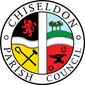 	MINUTES of the PLANNING, TRANSPORT DEVELOPMENT AND HIGHWAYS COMMITTEE MEETINGheld on Thursday 31st August 2023. 7.30pm The Old Chapel, Butts Road, ChiseldonPresent:  Councillors: Ian Kearsey, Jenny Jefferies (Committee Chairman), Chris Rawlings (Committee Vice Chair), Chay Ford. Clerk Wilkinson, Clerk.   Public Recess.  No public23/44. Approval of apologies given. Apologies: Cllr Barnes has a family commitment.  Cllr Whitehead as been on a council course all day. Non-attendance with no apologies: NoneA proposal was made to approve these apologies given. The proposal was seconded and all Cllrs were in favour.23/45. Declarations of Interest.   None23/46. Approval of minutes from 27th July 2023.   No changes A proposal was made to approve these minutes as an accurate reflection of the meeting. The proposal was seconded and all Cllrs were in favour.23/47. Action points from previous meeting. ACTION POINTSClerk 22/77. Ask SBC if there are any S106 or CIL funds due to arrive.  Clerk to ask Ward Cllrs to follow this up.  Now only CIL to action.Clerk 23/34. Update approved TOR. DONEClerk 23/35. Reply to SBC with committee planning comments DONEClerk 23/39. Respond to Ward Cllr Elliott with final document for 20mph proposals and publish the list on the PC’s website. DONEClerk  23/40. Respond to Ward Cllr Elliott with final list of dropped kerb requirements and roundabout improvements. DONEClerk 23/40. Add item for August 24 for the next round of kerb improvements. DONEClerk 23/41. Engage with contractor ref layby work to get extra information needed before approving the work. PENDING. SATISFACTORY SO FAR.23/48. PLANNING.  There were no planning applications to vote on.23/49. PLANNING. Discussion & vote on any planning applications received from Swindon Borough Council after the agenda is published.   None23/50. Neighbourhood Plan.   Cllr Kearsey reporting.The Clerk has submitted the grant request for funds to cover the remainder of the work.23/51. Rec ground hall and grounds improvement update. A meeting has been arranged for mid-September with the estate. 23/52. HIGHWAYS.   Discussion and vote on how to gather public support for proposed 20mph zones within the parish.Cllr Jefferies is to ask Ward Cllr Elliott if there is a PO box at SBC for the PC’s replies to be delivered to.  The items to be carried out were proposed as:Online surveyAdd to FB and websiteAsk Finance committee for the use of £150 of Planning funds (for consultants) to be used instead for professional printing purposes.Add a leaflet to book bags at Primary school if possible.Posters around the parishA proposal was made to carry out the above actions and request £150 from the finance committee for professional printing. The proposal was seconded and all Cllrs were in favour.23/53. HIGHWAYS. Create a list of suggested locations for new bus shelters. Request from SBC as additional funds are available. To report back to WC ElliottThe suggested locations were:Draycott Road – x2. One near the Memorial hall (opposite side of the road) and the other at the care home end (on the Swindon route side)Hodson Road New Road – near Meadow Stores.    Main stop for school children.Castle View Road  - near the school. Main stop for school children.As some of the sites are on narrow pavements the Parish Council request that shelters with only a roof are used. A proposal was made to submit the above locations to SBC as the council’s proposed sites for new shelters. The proposal was seconded and all Cllr were in favour.23/54. HIGHWAYS.  Create a list of suggested EV charging point locations.  Request from SBC as additional funds are available. To report back to WC Elliott.The suggested locations are:Patriots Arms pub carparkMemorial Hall carparkRec Hall carparkStrouds Hill carparkA proposal was made to submit the above locations to SBC as the council’s proposed sites for EV charging points. The proposal was seconded and all Cllr were in favour.23/55. TRANSPORT. No items23/56. Items for the next agenda. None.Meeting closed at 20.16Next meeting: Thursday  28th September 2023 7.30pm. At the Old Chapel, Butts Road, Chiseldon.ACTION POINTSClerk 22/77. Ask SBC if there are any S106 or CIL funds due to arrive.  Clerk to ask Ward Cllrs to follow this up.  Now only S106 to action.Clerk 23/41. Engage with contractor ref layby work to get extra information needed before approving the work.Clerk 23/52. Add request for £150 printing costs to next Finance meeting.Clerk 23/52. Carry out items listed for public consultation for the 20mph zones.Clerk 23/53 and 54. Report back to WC Elliott with outcome of vote.Cllr Jefferies 23/52. Ask WC Elliott about PO box for consultation replies. List of CPC planning application votesApplication and propertyCPC decisionDate voted onS/HOU/22/0497. Wheatley, High Street. 2 storey rear extension.Supported with conditionsApril 22S/22/0556. Saracens, Turnball. Single storey rear extension & separate sun room.No objectionApril 22S/22/0595 & S/LBC/22/0604. Change of use for Bothy on Burderop Estate to 1 dwelling. Includes listed building application.No objectionApril 22S/22/0695. Burderop Park: Alterations to the mansion, Tudor wing and north wing to facilitate a change of use from offices to a dwelling and erection of a detached garage, plus alterations to the stable block, cottage/ restaurant and walled garden bothy without compliance with condition 2 (Approved Drawings) from previous consent S/LBC/20/1339.ApprovedMay 22S/HOU/22/07151 The Orchard, Chiseldon. Single storey rear extension. Front porch. Garage conversion to habitable space. Detached garage & increase in roof height & dormer window to rear.ApprovedMay 22S/AMEND/22/0657. Chiseldon Farm, Ypres Road. Draycot Foliat.  Provision of Use class B8 storage use in addition to Use classes B1(a) and B1(c)  - now both Use class E – and alterations to the approved elevations and floor plans of building 2 (former grain store)No objectionMay 22S/HOU/22/0764 Single storey rear extension. 13 Sambre Road. ApprovedMay 22S/22/0814. National Data Centre, old Burderop Hospital Site, Wroughton. Construction of a temporary car park and 2 metre high fencing (retrospective)Supported with conditionsJune 22 S/OUT/22/0796. Land to the rear of Staddlestones, Butts Road, Chiseldon.  Outline application for the erection of 1 self-build dwelling, & assoc infrastructure. Access not reserved. Rejected. Conditions listed in event of SBC approval.June 22S/HOU/22/1054  9 Draycott Road. First floor front extensionNo objectionJuly 22S/HOU/22/0965. 48 Norris Close. Rear dormer window.No objectionJuly 22S/22/1008. Chiseldon Farm barns. Ypres Road. Draycot Foliat. Change of use & re-siting of menage.No vote. More info requestedJuly 22S/22/0741. Walled garden and Burderop Park. Tented structure for temp. residential accommodation (approx. 3 years) and thereafter a plant nursery officeNo objectionJuly 22S/HOU/22/1132. 23 Carisbrook Terrace. Alterations to front porch and single storey rear extension.No objectionAug 22S/LBC/22/1113. Former Cottage/Restaurant Burderop Park. Alterations to the Cottage/ Restaurant building to internally re-order residential  unit RC04, re-introduce an entrance door on the north elevation of the former restaurant and re-introduce a window at first floor level of the former restaurant (amended proposals following listed building consent S/LBC/20/1339).No objectionAug 22S/HOU/22/1228. 3 Dairy Road Chiseldon.  Single storey rear extension and 4 dormer windows.Discussed again at Sept 22 meeting. No objection voted on again.No objectionAug 22S/COND/22/1302. Discharge of Condition 13 (Lighting Scheme) from permission S/21/1760 for Erection of a replacement Data Centre (containing data halls, associated electrical and AHU Plant Rooms, loading bay, maintenance and storage space, office administration areas and plant at roof level), emergency back-up generators and emission stacks, diesel tanks and filling area, electrical switchroom, a water sprinkler pump room and storage tank, a gate house, site access, internal access roads, hard/soft landscaping, and rainwater infiltration pond to allow for levels changes in two landscaped areas. At: National Data Centre, Old Burderop Hospital Site Burderop Wroughton Swindon. No objection unless there are further comments from SBCSept 22S/22/1360. Erection of a Stretch tent. Calley ArmsNo commentSept 22S/22/1432. 5 High Street. Erection of 1 dwelling.Supported.Oct 22S/HOU/22/1280. 10 The Crescent. Erection of single storey front and side extension and front canopy.SupportedOct 22S/HOU/22/1408. 12 John Alder Close. Erection of a rear ground and first floor extension along with internal alterations and associated landscaping work.ObjectedOct 22S/HOU/22/1471 29 Home Close Single storey rear extensionSupportedOct 22S/HOU/22/1516 Sevimli. 1A High Street. First floor extension & extension to garageNo commentNo commentNov 22Jan 23S/HOU/22/1564 7 Sambre Road. Erection of porchSupportedNov 22S/22/1656 The Sarsens, Turnball. Rear storey extension & sun roomNo objectionNov 22S/22/1268. Alpina. Marlborough Rd. Demolition of dwelling and erection of 1 new dwelling.ObjectionJan 23S/HOU/22/1614. Vena. Turnbull.  Single storey side extensionNo objectionJan 23HVG Licence. Operator OH2061698. Draycot FoliatNo objection for 1 rigid body with lift axle.Jan 23S/22/1425. The Old Dairy. 3 barns for accom.No objectionFeb 23S/HOU/22/1796. Rosslyn 5 New Road. Car Pork No objectionFeb 23S/23/0139. Burderop Park House. Demolition of pavilions, change of use for offices to 25 dwellings, erection of 52 dwellings, new access and assoc works. Without compliance with condition 14 (closure of access)No objectionFeb 23S/22/1425 Revised. The Old Dairy, Badbury.   3 barns for 20 rooms of accommodation. Current objection. March 23S/COND/23/0087. Discharge of conditions. Badbury House Farm 5 dwellings.Objected to condition 6, approved othersMarch 23S/LBC/23/0284. Corner Thatches, 11 High St. Chiseldon.  Electric vehicle charger to front of house.ApprovedMarch 23S/HOU/22/1425. Updated. Erection of 3 barns for 20 ensuite bedrooms. The Old Dairy BadburyApprovedApril 23S/HOU/23/0399 creation of driveway from adopted highway. 67 New RoadObjectedApril 23S/22/1268 Revised. Demolition of existing dwelling and erection of 1 dwelling. Alpina. Marlborough Road. No further commentApril 23S/HOU/23/0428. Change of use of garage to living accom and change of parking use to private parking.Support with conditionApril 23S/HOU/23/0447. 2 storey side and single storey rear extension. 7 The CrescentSupportApril 23S/HOU/22/1614. Single storey side extension. Vena, Turnball. SupportApril 23S/23/0139 REVISED. Demolition of the pavilions, change of use of offices and ancillary buildings to 25no. apartments/ dwellings, erection of 52no. dwellings, construction of new access and associated works without compliance with Condition 14 (Closure of Access) of previous permission S/19/1765 - Variation of Condition 14 from Previously Approved Planning Application S/21/1920. Burderop Park House, Burderop Park WroughtonNo further commentJune 23S/AGRI/23/0813 Prior Approval application for the infilling of former dairy settlement lagoon and return of area to grass. Burderop Farm Dairy, Dairy Road Chiseldon.SupportAug 23